Vadovaudamasi Lietuvos Respublikos vietos savivaldos įstatymo 18 straipsnio 1 dalimi, Pagėgių savivaldybės taryba n u s p r e n d ž i a:Pakeisti Pagėgių savivaldybės tarybos 2016 m. rugpjūčio 25 d. sprendimo Nr. T-157 „Dėl pritarimo projekto „Kraštovaizdžio apsaugos gerinimas Pagėgių savivaldybėje“ paraiškų rengimui, veiklų vykdymui ir lėšų skyrimui“ 2 punktą ir jį išdėstyti taip: „2. Numatyti savivaldybės biudžete 15 procentų lėšų nuo projekto tinkamų finansuoti išlaidų vertės ir padengti netinkamas projektui įgyvendinti būtinas išlaidas ir tinkamas išlaidas, kurių nepadengia projekto finansavimas“.Sprendimą paskelbti Pagėgių savivaldybės interneto svetainėje www.pagegiai.lt.Šis sprendimas gali būti skundžiamas Lietuvos Respublikos administracinių bylų teisenos įstatymo nustatyta tvarka.SUDERINTA:Administracijos direktorė                                          			  Dainora ButvydienėBendrojo ir juridinio skyriaus vyriausiasis specialistas		  Valdas VytuvisKalbos ir archyvo tvarkytoja                     		                          Laimutė MickevičienėStrateginio planavimo ir investicijų skyriaus vedėjas                          Petras KuzmarskisParengė Vaidas Valauskas,Strateginio planavimo ir investicijų skyriausvyriausiasis specialistasVadovaudamasi Lietuvos Respublikos vietos savivaldos įstatymo 16 straipsnio 2 dalies 41 punktu, atsižvelgdama į Pagėgių savivaldybės strateginį plėtros planą, patvirtintą Pagėgių savivaldybės tarybos 2011 m. kovo 24 d. sprendimu Nr. T-1020 „Dėl Pagėgių savivaldybės strateginio plėtros plano 2011-2021 metams patvirtinimo“, Pagėgių savivaldybės taryba n u s p r e n d ž i a:Pritarti projekto „Kraštovaizdžio apsaugos gerinimas Pagėgių savivaldybėje“ paraiškos rengimui ir projekto veiklų vykdymui, pagal 2014-2020 m. Europos Sąjungos fondų investicijų veiksmų programos 5 prioriteto „Aplinkosauga, gamtos išteklių darnus naudojimas ir prisitaikymas prie klimato kaitos“ 05.5.1-APVA-R-019 priemonę „Kraštovaizdžio apsauga“.Numatyti savivaldybės biudžete 15 procentų savivaldybės biudžeto lėšų nuo bendros projekto vertės, projekto veiklų vykdymui, įskaitant ir netinkamų projekto išlaidų apmokėjimą.Užtikrinti projekto veiklų tęstinumą 5 metus po projekto įgyvendinimo pabaigos.Šis sprendimas gali būti skundžiamas Lietuvos Respublikos administracinių bylų teisenos įstatymo nustatyta tvarka.Savivaldybės meras		                                                         Virginijus Komskis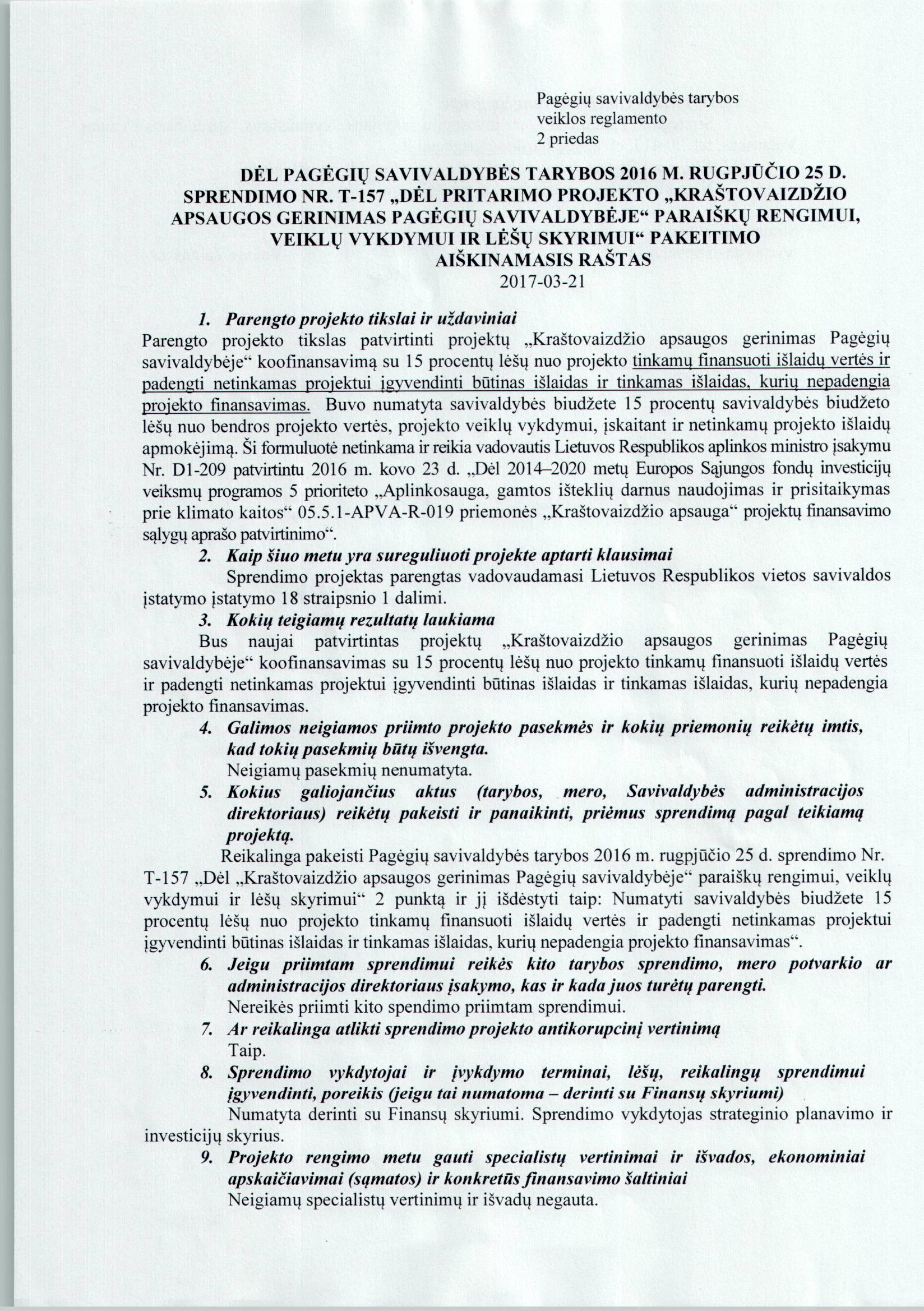 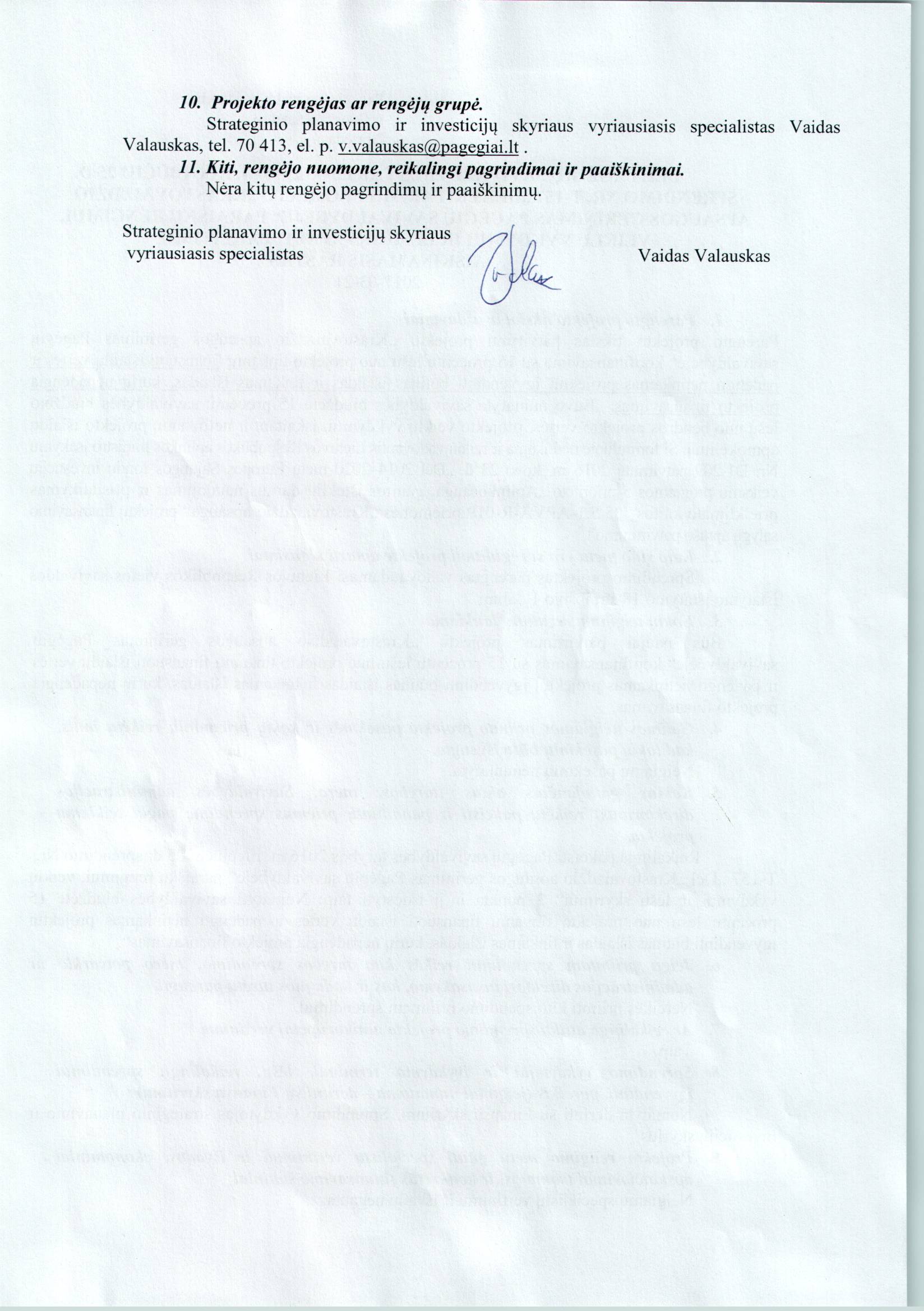 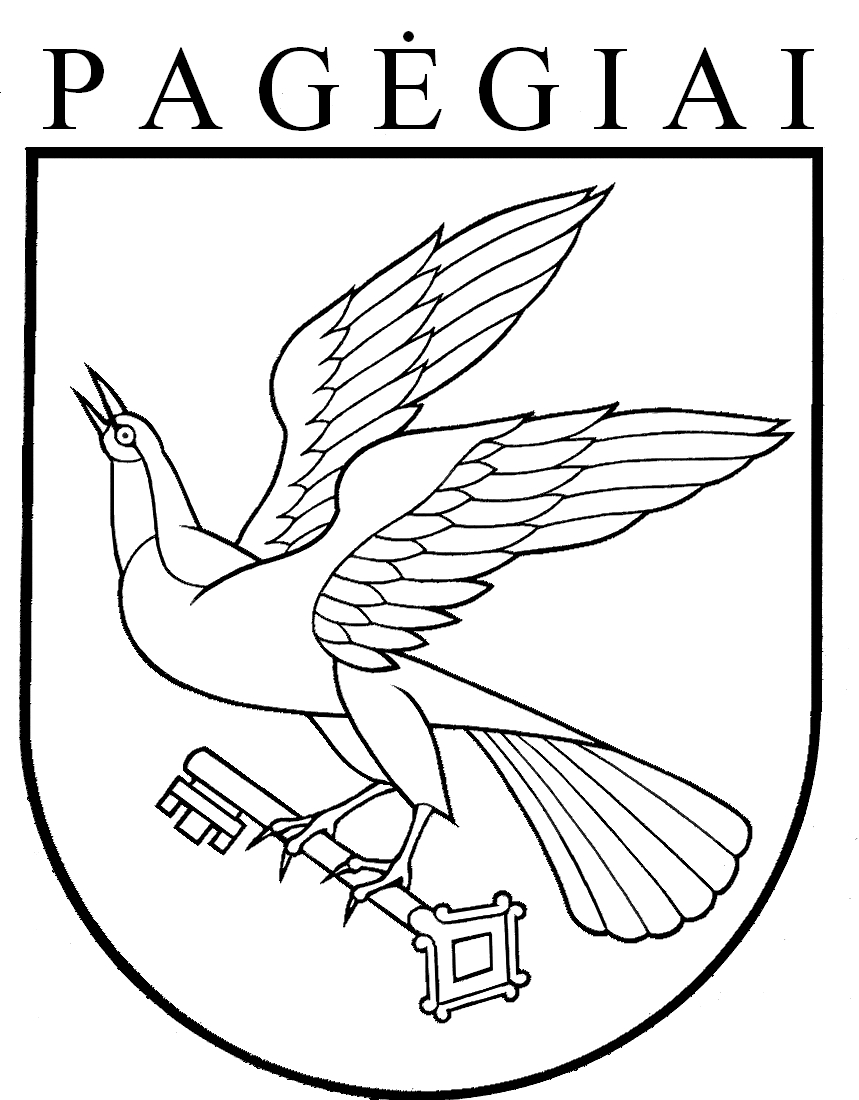 Pagėgių savivaldybės tarybasprendimasDĖL PAGĖGIŲ SAVIVALDYBĖS TARYBOS 2016 m. RUGPJŪČIO 25 d. sprendimo nr. t-157 „DĖL PRITARIMO PROJEKTO „KRAŠTOVAIZDŽIO APSAUGOS GERINIMAS PAGĖGIŲ SAVIVALDYBĖJE“ paraiškų rengimui, veiklų vykdymui ir lėšų skyrimui“ PAKEITIMO2017 m. kovo 21 d. Nr. T1-50PagėgiaiPagėgių savivaldybės tarybasprendimasDĖL PRITARIMO PROJEKTO „KRAŠTOVAIZDŽIO APSAUGOS GERINIMAS PAGĖGIŲ SAVIVALDYBĖJE“ PARAIŠKOS RENGIMUI, VEIKLŲ VYKDYMUI IR LĖŠŲ SKYRIMUI2016 m. rugpjūčio 25 d. Nr. T-157Pagėgiai